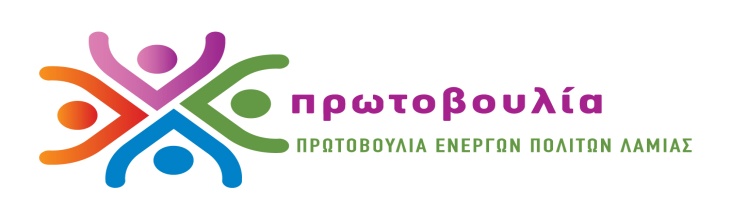 ΠΡΩΤΟΒΟΥΛΙΑ ΕΝΕΡΓΩΝ ΠΟΛΙΤΩΝ ΛΑΜΙΑΣΤηλ 2231045910 6937378138 6932837696http://www.pepla.gr – http://pepla.blogspot.com - info@pepla.grΣυνάντηση για το μέλλον του Κλασσικού Αθλητισμού στην ΛαμίαΣυνάντηση με πολλούς προβληματισμούς για το παρόν και το μέλλον του Κλασσικού Αθλητισμού στον Δήμο Λαμιέων είχε την Τετάρτη 24 Μαΐου 2017 αντιπροσωπεία της Πρωτοβουλίας Ενεργών Πολιτών με εκπροσώπους σωματείων και φορέων που καλλιεργούν τα αθλήματα στίβου στην Λαμία.Στη συνάντηση κυριάρχησε το θέμα των αθλητικών υποδομών που έχει καταστήσει διαχρονικά την πόλη μας ως ''φτωχό συγγενή'' σε ολόκληρη την Στερεά Ελλάδα. Αυτό έχει ως αποτέλεσμα νέοι και βετεράνοι αθλητές αλλά και 400 περίπου παιδιά και οι γονείς τους να αναγκάζονται να προπονούνται και να συμμετέχουν σε αθλητικές συναντήσεις κάτω από ιδιαίτερα αντίξοες συνθήκες.Από όλους επίσης τονίσθηκε πως είναι πλέον επιτακτική ανάγκη να επικαιροποιηθεί και να αναμορφωθεί ο Κανονισμός Λειτουργίας Αθλητικών Χώρων ώστε να ξεκαθαριστούν σε κάθε δημοτική αθλητική εγκατάσταση οι υποχρεώσεις και τα δικαιώματα όσων σωματείων και αθλουμένων τα χρησιμοποιούν.Ως δημοτική παράταξη στηρίζουμε το αίτημα για την έναρξη ενός ειλικρινούς ανοιχτού διαλόγου για τον Κλασικό Αθλητισμό στον Δήμο Λαμιέων και καλούμε την δημοτική αρχή και τον Δήμαρχο Κο Σταυρογιάννη  να αναλάβει άμεσα εκείνες τις πρωτοβουλίες που θα επιτρέψουν στην πόλη μας να ξεπεράσει τις αγκυλώσεις του παρελθόντος και που θα διαμορφώσουν τις συνθήκες να γίνει η Λαμία το κέντρο αναφοράς για τον στίβο στην Κεντρική Ελλάδα. Τα σωματεία και οι φορείς που συμμετείχανΑναγέννηση ΛαμίαςΕκπρόσωποι γονέων αθλητών στίβουΈνωση Αθλητικών Σωματείων ΣΕΓΑΣ Ανατολικής Στερεάς-ΕύβοιαςΈσπερος ΛαμίαςΣύλλογος Βετεράνων Αθλητών Στίβου Ν.Φθιώτιδας (ΣΕΒΑΣ)Σύλλογος Δρομέων ‘’Τραχίνα’’Σύλλογος Παλαιών Αθλητών Κλασσικού ΑθλητισμούΣύνδεσμος Κριτών Κλασσικού ΑθλητισμούΦιλαθλητικός Λαμίας